Отчет о самообследовании муниципального бюджетного общеобразовательного учреждения средней общеобразовательной школы №3 г.Бородино за 2013 годОбщая характеристика учреждения  · Юридический и фактический адрес школы: 663980, Красноярский край, 
г. Бородино, м-н Стахановский, зд.3, тел. 83916846310 . Тип образовательного учреждения: общеобразовательная школа· Устав общеобразовательного учреждения зарегистрирован 17.10.2011г.· Лицензия: серия РО№ 035332 от 23.12.2011г.· Свидетельство о государственной аккредитации:    Серия АА номер 000241 от 09.06.2012г. . Свидетельство о государственной регистрации:№24000289345 от 13.10.2002г.·  ИНН 2445001605 от 19.03.2003г.·  Учредитель: Администрация города Бородино, Красноярского края·  Юридический адрес учредителя: Красноярский край, город Бородино, ул. Горького, д. 5·  Организационно-правовая форма: муниципальное бюджетное образовательное учреждение Цель создания образовательного учреждения:Учреждение создано с целью реализации права граждан города Бородино на получение образования в соответствии с основными общеобразовательными программами начального общего, основного общего и среднего (полного) общего образования, в том числе, программами специальных (коррекционных) образовательных учреждений YIII вида для обучающихся, воспитанников с ограниченными возможностями здоровья, художественно эстетической, физкультурно-спортивной направленности, профильного обучения и других форм образования.
Цель образовательной деятельности школы:Развитие нравственной, гармоничной, физически здоровой личности, способной к самореализации, саморазвитию и самосовершенствованию.Приоритетные направления развития: ·  Обеспечение государственных гарантий доступности качественного образования;·  Развитие системы обеспечения качества образовательных услуг;.Совершенствование работы в направлении гражданско-правового образования,   формирование гражданско-правовой компетентности участников образовательного процесса;· Отработка модели профильного обучения на старшей ступени;· Совершенствование системы работы школы, направленной на сохранение и укрепления здоровья учащихся и привития навыков здорового образа жизни. Учреждение реализует следующие виды общеобразовательных программ с учетом уровня образования и (или) направленности:- общеобразовательные программы начального общего образования - начальное общее образование (нормативный срок освоения – 4 года);- общеобразовательные программы основного общего образования - основное общее образование (нормативный срок освоения – 5лет);- общеобразовательные программы среднего общего образования - среднее общее образование (нормативный срок освоения – 2-3 года);- адаптированным основным общеобразовательным программам (нормативный срок освоения – 9 лет);- дополнительные общеразвивающие программы.Общая численность обучающихся в школе на 1 сентября 2013г. составляет 802 человека,  31 класс. 1-4 классы – 13 классов (344 учащихся)5-9 классы– 13 классов (343 учащихся)10-11 классы – 5 классов (115 учащихся)Сохранность контингента учащихсяСредняя наполняемость классов в2012-2013 учебном году1-4 классы -25 (24,9)5-9классы-26,4 (26,9)10-11классы-23,7 (24,2)Средняя наполняемость по школе-25,3(25,5)Количество учащихся на одного педагогического работника -16,2 (16,9)Комплектование 1 и 10 классов Итоги аттестации учащихся школы  за три годаРезультаты обученности и уровня сформированности качества знаний учащихся по параллелям за 2012/2013учебный годУровень обученности за 2012/2013 учебный год  составил 99,5 % (100%) Качество обученности-  43 % (41%)Результаты итоговой аттестации9 классыНа конец учебного года в 9-х классах обучалось 70 учащихся. Все были допущены к итоговой аттестации. Результаты экзаменов в НФ за курс основной школы 2012-2013 уч.г.11 классыРезультаты ЕГЭ по математике за 7 летВидно, что по сравнению с прошлым годом произошло повышение среднего балла (качества сдачи), но понижение процента справившихся с экзаменом по математике. Пятый год выпускники в обязательном порядке сдавали ЕГЭ по русскому языку.Результаты экзамена за 7 лет выглядят следующим образом:Из таблицы видно, что по сравнению с прошлыми годами процент успешности выполнения работы вырос, уменьшилось число несправившихся с экзаменом. По выбору в форме ЕГЭ выпускники этого года сдавали историю, обществознание, физику, химию, биологию, литературу, информатику. Результаты таковы за пять лет:Выводы.Учебный план за 2012-2013 учебный год выполнен, учебные программы пройдены. Удовлетворительной была деятельность школы (социального педагога, классных руководителей, психолога) по  организации всеобуча и предупреждению неуспеваемости.Материально-техническое и  кадровое обеспечение школыШкола функционирует в трехэтажном здании общей площадью 8348 кв.м., располагает 42 учебными кабинетами, двумя спортивными залами, спортивной площадкой, тиром, актовым залом, столовой на 250 мест, медицинским, зубоврачебным и прививочным кабинетами, библиотекой-медиотекой  (число книг, брошюр и журналов (включая школьные учебники) – 27108 экз. В том числе:художественная литература – 16224справочная литература – 430 экз. школьные учебники – 10454 экз. электронные учебники (музыка, физическая культура, технология)Число CD ресурсов – 170 экз.), столярной мастерской, кабинетом кулинарии и обслуживающего труда, кабинетом по правилам дорожного движения, кабинетом психолога, учительской, методическим кабинетом, теплицей, музеем. В школе созданы комфортные условия для образовательного процесса. Все кабинеты оснащены необходимым учебным и лабораторным оборудованием (80 - 100%). Кабинет физики - 100%, химии - 100%, математики - 80%, информатики - 100%, биологии - 100%, географии – 100%.                                                                                       Создание условий для безопасной жизнедеятельности школьниковРезультаты медицинского осмотра в 2012-2013учебном годуРезультаты медицинского осмотра 2012-2013 учебного года показывают, что состояние здоровья школьников по многим параметрам остаётся стабильным на протяжении нескольких лет.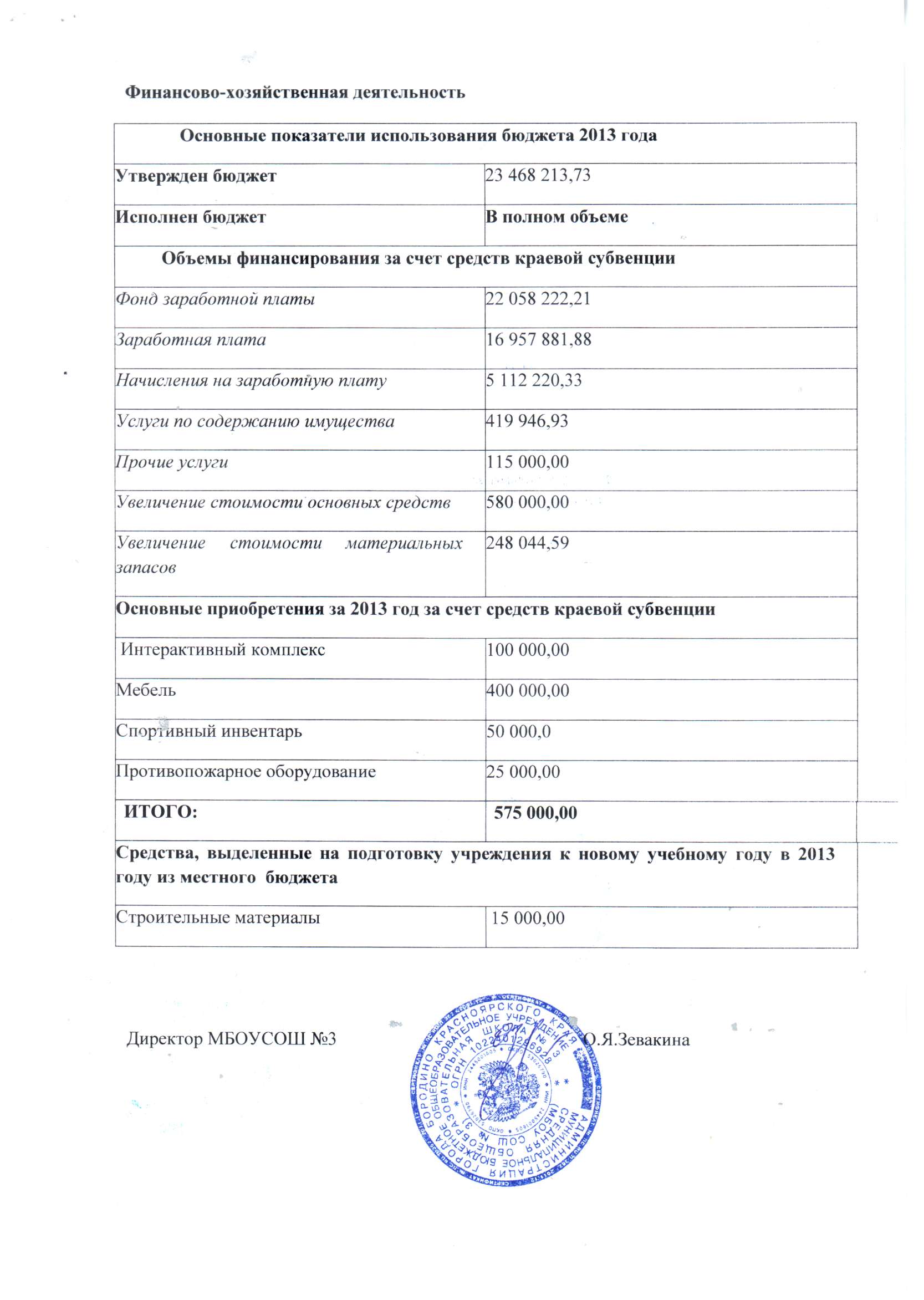 Всего учащихся на:2010-2011 учебный год2011-2012учебный год2012-2013учебный годначало учебного года796791805конец учебного года788798809Оставлены на 2-й год311Годы1 классКол-во10 классКол-во2010/20114933672011/20124913772012/20133813701 ступень1 ступень1 ступень1 ступеньКол-во уч-сяУровень обученности  (%)Качествообученности (%)2010-2011 учебный год32099582011-2012 учебный год34710057,52012-2013 учебный год35099,558П ступеньП ступеньП ступеньП ступень2010-2011 учебный год3689933201102012 учебный год323100332012-2013 учебный год31710038Ш ступеньШ ступеньШ ступеньШ ступень2010-2011 учебный год100100302011-2012 учебный год121100252012-2013 учебный год14210025Классы2 класс3 класс4 класс5 класс6 класс7 класс8 класс9 класс10 класс11классКол-во классов4433222333% обученности99100100100100100100100100100Числонеуспевающих учеников1---------Число отличников5424412414Число учащихся, успевающих на «4» и «5»5445422020219161031% успешности66505956333822291633Предмет в НФКол-во сдававшихКол-во сдавших% сдавшихНа «4» и «5»% успешностиМатематика646094%5281%Рус.язык6464100%4570%Химия1313100%13100%Физика1212100%12100%Биология1515100%1493%Обществознание99100%889%География11100%1100%Информатика99100%333%Уч. ГодКол-во сдававшихСредний балл% несправившихся2006-20072952,87%2007-20083847,90%2008-20094148,50%2009-20106546,64,6%2010-20115350,82%2011-20124942,34%2012-20137245,77%Уч. ГодКол-во сдававшихСредний балл% несправившихся2006-20072452,312,5%2007-20083861,55%2008-200941620%2009-201065590%2010-20115365,60%2011-20124959,54%2012-20137262,71%ПредметКол-во сдававшихКол-во сдававшихКол-во сдававшихКол-во сдававшихКол-во сдававшихСредний баллСредний баллСредний баллСредний баллСредний балл% сдавших % сдавших % сдавших % сдавших % сдавших Предмет2009г.2010 г.2011г.2012г.2013г.2009г.2010 г.2011г.2012г.2013г.2009г.2010 г.2011г.2012г.2013г.История31361541,350,446,27164,2100%100%100%100%100%Обществознание213320263456,458,654,7552,760,2100%100%95%88%94%Физика63782456,362,35751,362,3100%100%100%100%96%Английский язык11101841534-44100%0%100%-100%Химия3344775,38377,580,893100%100%100%100%100%Биология77051068,163,6-63,865,8100%100%-100%100%География1000053----100%----Информатика115108860,76962,661,965,3100%100%100%100%100%Литература421115863625760100%100%100%100%100%Распределение в 2013 году выпускников 9-ых классов МБОУ СОШ №3 города БородиноРаспределение в 2013 году выпускников 9-ых классов МБОУ СОШ №3 города БородиноРаспределение в 2013 году выпускников 9-ых классов МБОУ СОШ №3 города БородиноРаспределение в 2013 году выпускников 9-ых классов МБОУ СОШ №3 города БородиноРаспределение в 2013 году выпускников 9-ых классов МБОУ СОШ №3 города БородиноРаспределение в 2013 году выпускников 9-ых классов МБОУ СОШ №3 города БородиноРаспределение в 2013 году выпускников 9-ых классов МБОУ СОШ №3 города БородиноРаспределение в 2013 году выпускников 9-ых классов МБОУ СОШ №3 города БородиноРаспределение в 2013 году выпускников 9-ых классов МБОУ СОШ №3 города БородиноОбщеобразовательное учреждениеВсего выпускниковНе получили аттестаты (справка)Оставлено на повторное обучениеПолучили аттестат особого образцаПоступили в учреждения профобразованияПоступили в учреждения профобразованияПоступили в учреждения профобразованияПоступили в 10 классПоступили в ВСОШНе учатся, не работаютНе учатся, не работаютНе учатся, не работаютКолония, спецучрежденияКолония, спецучрежденияВыезд за пределы страныВыезд за пределы страныработаютработаютработаютработаютДругое, указать что Другое, указать что Общеобразовательное учреждениеВсего выпускниковНе получили аттестаты (справка)Оставлено на повторное обучениеПолучили аттестат особого образцаПоступили в учреждения профобразованияПоступили в учреждения профобразованияПоступили в учреждения профобразованияПоступили в 10 классПоступили в ВСОШНе учатся, не работаютНе учатся, не работаютНе учатся, не работаютКолония, спецучрежденияКолония, спецучрежденияВыезд за пределы страныВыезд за пределы страныработаютработаютработаютработаютДругое, указать что Другое, указать что Общеобразовательное учреждениеВсего выпускниковНе получили аттестаты (справка)Оставлено на повторное обучениеПолучили аттестат особого образцаПТУкурсыССУЗыПоступили в 10 классПоступили в ВСОШНе учатся, не работаютНе учатся, не работаютНе учатся, не работаютКолония, спецучрежденияКолония, спецучрежденияВыезд за пределы страныВыезд за пределы страныработаютработаютработаютработаютДругое, указать что Другое, указать что МБОУ СОШ №370--99-1051---------------		Распределение в 2013 году выпускников 11 классов МБОУ СОШ №3 города Бородино		Распределение в 2013 году выпускников 11 классов МБОУ СОШ №3 города Бородино		Распределение в 2013 году выпускников 11 классов МБОУ СОШ №3 города Бородино		Распределение в 2013 году выпускников 11 классов МБОУ СОШ №3 города Бородино		Распределение в 2013 году выпускников 11 классов МБОУ СОШ №3 города Бородино		Распределение в 2013 году выпускников 11 классов МБОУ СОШ №3 города Бородино		Распределение в 2013 году выпускников 11 классов МБОУ СОШ №3 города Бородино		Распределение в 2013 году выпускников 11 классов МБОУ СОШ №3 города Бородино		Распределение в 2013 году выпускников 11 классов МБОУ СОШ №3 города Бородино		Распределение в 2013 году выпускников 11 классов МБОУ СОШ №3 города Бородино		Распределение в 2013 году выпускников 11 классов МБОУ СОШ №3 города Бородино		Распределение в 2013 году выпускников 11 классов МБОУ СОШ №3 города Бородино		Распределение в 2013 году выпускников 11 классов МБОУ СОШ №3 города Бородино		Распределение в 2013 году выпускников 11 классов МБОУ СОШ №3 города БородиноОбщеобразовательное учреждениеВсего выпускниковИз нихИз нихНаграждены медальюНаграждены медальюПоступили в учреждения профобразованияПоступили в учреждения профобразованияПоступили в учреждения профобразованияКурсы профобразования  РаботаютНе учатся, не работаютВыезд за пределы страныДругое, указать что Общеобразовательное учреждениеВсего выпускниковполучили аттестатыполучили справкизолото (кол-во)серебро (кол-во)Поступили в учреждения профобразованияПоступили в учреждения профобразованияПоступили в учреждения профобразованияКурсы профобразования  РаботаютНе учатся, не работаютВыезд за пределы страныДругое, указать что Общеобразовательное учреждениеВсего выпускниковполучили аттестатыполучили справкизолото (кол-во)серебро (кол-во)ВУЗыССУЗыПТУКурсы профобразования  РаботаютНе учатся, не работаютВыезд за пределы страныДругое, указать что МБОУ СОШ №372702315220------2010-2011учебный год2010-2011учебный год2011-2012учебный год2012-2013учебный годОбщее количество педагогического состава55555152Кол-во% Кол-во                                      %Кол-во                                      %2 квалификационная категория6116                       11,591 квалификационная категория163016                    30,718Высшая квалификационная категория183320                    38,718Звание  Заслуженный учитель Красноярского края242                      42Звание Почетный работник  образования243                   64Звание Отличник образования7137                    147Наименование ОУКол-во уч-ся всегоИз общего числа учащихся с учетом медосмотра 2012-2013 учебного года отнесены к:Из общего числа учащихся с учетом медосмотра 2012-2013 учебного года отнесены к:Из общего числа учащихся с учетом медосмотра 2012-2013 учебного года отнесены к:Из общего числа учащихся с учетом медосмотра 2012-2013 учебного года отнесены к:Из общего числа учащихся с учетом медосмотра 2012-2013 учебного года отнесены к:Из общего числа учащихся с учетом медосмотра 2012-2013 учебного года отнесены к:Из общего числа учащихся с учетом медосмотра 2012-2013 учебного года отнесены к:Из общего числа учащихся с учетом медосмотра 2012-2013 учебного года отнесены к:Из общего числа учащихся с учетом медосмотра 2012-2013 учебного года отнесены к:Из общего числа учащихся с учетом медосмотра 2012-2013 учебного года отнесены к:Количество учащихся, прошедших медосмотр в 2011-2012 учебном годуНаименование ОУКол-во уч-ся всегомедицинской группе здоровьямедицинской группе здоровьямедицинской группе здоровьямедицинской группе здоровьямедицинской группе здоровьяфизкультурной группефизкультурной группефизкультурной группеКол-во детей- инвалидовОсвобождены от уроков физкультуры (на весь уч.г.)Количество учащихся, прошедших медосмотр в 2011-2012 учебном годуНаименование ОУКол-во уч-ся всего1 гр.2 гр. 3 гр.4гр.5 гр.Основная Подготовит-ельная Специальная Кол-во детей- инвалидовОсвобождены от уроков физкультуры (на весь уч.г.)Количество учащихся, прошедших медосмотр в 2011-2012 учебном годуМБОУСОШ № 380919%48%32%1%-68%26%3%1213619